CroatiaCroatiaCroatiaCroatiaNovember 2029November 2029November 2029November 2029MondayTuesdayWednesdayThursdayFridaySaturdaySunday1234All Saints’ Day56789101112131415161718Remembrance Day192021222324252627282930NOTES: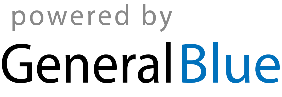 